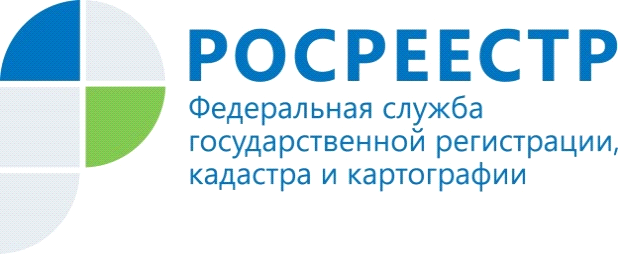 Росреестр напоминает дачникам о необходимости регистрации участков с «временным» статусомДля владельцев земли не вводятся никакие новые основания для изъятия земельных участков, в том числе с 1 марта 2022 года. Росреестр объясняет, какие нововведения ввели поправки в Федеральный закон «О государственной регистрации».Что такое «временный» статус?«Временный» статус не присваивается участкам с 1 января 2017 года. До этого с 1 марта 2008 года он присваивался новым поставленным на государственный кадастровый учет, но не прошедшим до конца процедуру регистрации права участкам и действовал в течение пяти лет. Если за это время владелец так и не зарегистрировал права на участок, ему дают статус «аннулированный», а запись о таком объекте в Едином государственном реестре недвижимости (ЕГРН) становится «архивной». Таким образом, с кадастрового учета снимаются земельные участки, на которые не была осуществлена государственная регистрация права. Однако это не означает, что участок будет изъят. Для этого должны быть серьезные основания, например, если доказан случай грубого нарушения использования земли (и это доказывается в суде) или с согласия правообладателя. Кроме того, присвоение сведениям о земельном участке статуса «архивные» не препятствует проведению в дальнейшем кадастровых работ в целях оформления прав на соответствующий земельный участок.Что будет после 1 марта 2022 года?По истечении данного срока просто не останется участков с «временным» статусом, либо владельцы зарегистрируют права на них в соответствии с законодательством, либо записи о них в ЕГРН станут «архивными». При этом данная процедура, когда статус сведений о земельном участке в ЕГРН изменяется с «временного» на «архивный» не является прекращением прав на такой земельный участок, в том числе изъятием земельного участка.Земельные участки со статусом «ранее учтенные» (т.е. те, права на которые возникли до вступления в силу Федерального закона от 21 июля 1997 г. 
№ 122-ФЗ «О государственной регистрации прав на недвижимое имущество и сделок с ним») признаются юридически действительными при отсутствии их государственной регистрации. Поэтому порядок снятия с кадастрового учета, установленный для земельных участков со статусом «временные», на них не распространяется.Как проверить, какой статус у моего участка?Необходимо проверить выписку из ЕГРН на свой земельный участок (получить ее удобно онлайн через портал Госуслуг). В выписке есть строка «Статус записи об объекте недвижимости». Они могут быть нескольких видов:1) Статус «учтенные» означает, что права на участок зарегистрированы надлежащим образом и вам не стоит беспокоиться о том, чтобы срочно переоформлять документы на него;2) Статус «ранее учтенные» говорит о том, что право у владельца на участок возникло в срок до 1 марта 2008 года. В данном случае необходимо убедиться, что участок прошел процедуру межевания и его границы зафиксированы на Публичной кадастровой карте.3) «Временный» статус сведений о земельном участке, который означает, что процедура государственной регистрации права не завершена.Как зарегистрировать участок с «временным» статусом?Чтобы изменить статус «временного» земельного участка на актуальный, правообладателям необходимо до 1 марта 2022 г. собрать документы и зарегистрировать в установленном законом порядке право на такой земельный участок (при наличии оснований), в том числе право аренды, если участок находится в государственной или муниципальной собственности и предоставлен по договору аренды. Федеральным законом от 30.04.2021 N 120-ФЗ внесены изменения, согласно которым «временный» статус сведений о земельном участке может быть изменен на «актуальный», в том числе если на земельный участок, находящийся в государственной или муниципальной собственности, будет осуществлена государственная регистрация безвозмездного пользования.Чтобы не «потерять» внесенные в ЕГРН сведения о земельных участках необходимо вовремя обратиться с заявлением о государственной регистрации права на объект недвижимости в многофункциональный центр.Материал подготовлен Управлением Росреестра по Республике Алтай